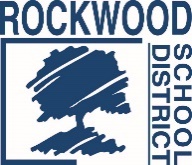 Addendum #1Date: July 18, 2018Bus Fleet Washing Services - RFP0718TRANSBWThe Request for Proposals (RFP) for the above named project is amended as noted in this Addendum. Change in Specifications:The selected vendor shall provide washing services to three (3) district locations.17146 Manchester Rd., Wildwood, MO 630404555 Commerce Ave., High Ridge, MO 6304925 Truitt Ave., Eureka, MO 63025The requirement for proposers to provide Professional Error and Omission’s insurance has been removed. Reponses to Proposers Questions:Question 1: Is there currently a contract in place for fleet washing services? If so, please provide the pricing in the awarded bid. Response: The District does not currently have a contract for bus fleet washing services.Question 2:  Are wash bays available for use?Response: NoEnd of Addendum #1